Current Forum questions:How do I convert an email attachment into a Word document that I can edit?Solutions: Collapse this imageExpand this image	Hello All…happy end of school year!!! I was presented with a dilemma that I think we have all faced. How to convert an email attachment that you cannot edit into a Word document that you can edit. After some head scratching, I came to a solution. I hope this helps! Open document from emailClick the printer icon in the upper right hand cornerClick the “change” button Select Save as PDFClick SaveRename the file (if you need to) and select the location that you want to save the file toOpen the documentClick file in the upper left hand cornerClick “Save as Other”Click Microsoft Word (allow a few seconds for the conversion)Save file to the desired locationHappy Summer Everyone!!!!Collapse this imageExpand this image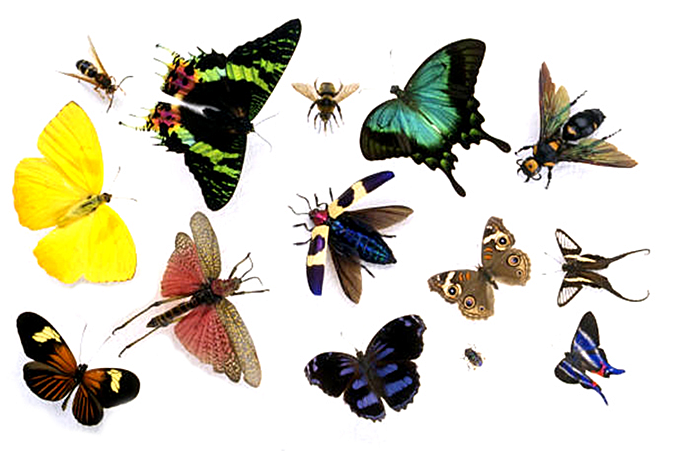 Additional Comments:	